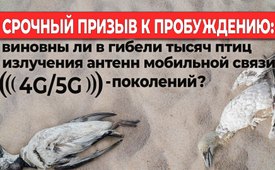 Срочный призыв к пробуждению: виновны ли в гибели тысяч птиц излучения антенн мобильной связи 4-го/5-го поколений?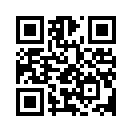 Защитники птиц наблюдали летом 2022-го года апокалиптический сценарий: тысячи птиц лежали мёртвыми на берегу, особенно в Нидерландах и во Франции. В сообщениях средств массовой информации виной этому назван только птичий грипп. Этот документальный фильм расследует совсем другое подозрение и заканчивается неотложным призывом!Более 2,7 миллионов зрителей уже ознакомились с нашим потрясающим выпуском «Срочное предупреждение:5G - опасность для жизни!»! В этом воззвании сообщалось, кроме прочего о том, что сотни птиц погибли, вероятно, при тестировании антенн 5-ого поколения мобильной связи в Гааге. Aктуальные сообщения СМИ летом этого года о таинственной гибели тысяч крачек cнова заставили нас насторожиться: 
На нидерландском острове Тексель (Texel), например, целая колония сэндвич-крачек, состоящая из 4000 гнездящихся пар, была почти полностью уничтожена, как сообщает общество по защите птиц Jordsand. 
Защитники птиц были свидетелями апокалиптического сценария: везде лежали мёртвые и умирающие птицы. Более чем 3500 мёртвых птиц было уже собрано за летние месяцы на Текселе, многие другие, вероятно, унесены морем и никогда не будут найдены. Гибель этих птиц в публикуемых СМИ статьях объясняется предполагаемой вспышкой вируса птичьего гриппа H5N1. 
Согласно нидерландскому веб-сайту Аntennekaart.nl, который очень прозрачно документирует подключение или изменение диапазона антенн мобильной связи, в конце мая 2022 года имело место массивное повышение радиационной нагрузки в заповеднике Тексель возле местечка Де Петтен (De Petten). И именно там гнездилось большинство погибших крачек. Шесть новых антенн от Vodafone и двенадцать антенн от оператора КПН (KPN) были запущенны вблизи Де Петтена. Число излучаемых частот за кратчайшее время увеличилось с 5 до 11. 
Вскоре после этого началась драматичная гибель сэндвич-крачек, которые и так находились под угрозой вымирания. Всё больше и больше птиц были найдены мёртвыми. 
Не стали ли вновь подключённые частоты, сопровождаемые значительным очевидным увеличением лучевой нагрузки, причиной гибели птиц?  
Похожая «птичья трагедия» разыгралась этим летом в нидерландском заповеднике Ватердунен (Waterdunen), который находится на другом конце Нидерландов. Там также было найдено множество мёртвых крачек. 
Также, как и Тексель, Ватердунен расположен на оживлённом судоходном пути у входа в большой порт. Там очень активно используется мобильная связь для судового сообщения. 
Согласно Аntennekaart.nl, на ЗАПОВЕДНИК!!! Ватердунен направленно неимоверное количество – триста антенн 4-ого поколения, расположенных в радиусе примерно 12,5 км. Около 50-ти из этих антенн были присоединены к уже имеющимся башням мобильного сообщения с апреля по июнь этого года. Вследствие этого для птиц в Ватердунене так же драматично увеличилось облучение многочисленными новыми частотами. 
В заповеднике Йерзеке Моер (Yerseke Moer), который находится на расстоянии всего около 30 км от Ватердунена, не было обнаружено мёртвых птиц. Колония ласточек жила там отлично! Этот уединённый заповедник не находится вблизи большого порта и путей судоходного сообщения. По данным Аntennekaart.nl там не было обнаружено существенного повышения лучевой нагрузки!

Именно на этом факте рушится, как карточный домик, теория «птичьего гриппа», как единственная причина ужасной гибели птиц. С одной стороны, в этом случае болезнь должна была перенестись с одного конца Нидерландов (Тексель) на другой (Ватердунен), с другой стороны, лежащее только в 30-ти километрах от Ватердунена местечко Йерзеке Моер болезнью совсем не задето. Это не имеет никакого смысла!

Наряду с этим сообщается также о гибели тысяч крачек во Франции. Американский автор и критик мобильной связи Артур Фирстенберг (Arthur Firstenberg) отмечает, что и там, непосредственно перед гибелью птиц, были запущенны десятки новых антенн 4G и 5G. Несмотря на это, во Франции средствами массовой информации птичий грипп был назван, как единственная причина гибели птиц. Может этот мнимый вирус применяется, как «козёл отпущения», чтобы отвлечь внимание от совсем другой причины? 

В случае погибших птиц в Гааге, о которых мы сообщали в нашем первом воззвании, лобби мобильной связи ещё смогло оспорить тот факт, что тест 5-ого поколения вообще имел место. Благодаря же подробной документации на сайте Аntennekaart.nl впервые стало возможным чётко доказать хронологическую взаимосвязь между запуском новых антенн и гибелью тысяч птиц.  
Чтобы прояснить ситуацию, нужно поставить четкий вопрос:
Виновны ли операторы мобильной связи в смерти тысяч птиц? 
Три обоснованные причины подтверждают, что это совсем не ошибочное предположение:
1.  Владельцы почтовых голубей подтверждают, что почтовые голуби могут терять ориентацию из-за волн мобильной связи!
2.  После обширной проверки 919-ти научных исследований, индийское министерство окружающей среды подтвердило, что башни мобильной связи нарушают биосистемы птиц!
3.  Профессор Петер Земм (Peter Semm) изучал зебровых зябликов по поручению ДойчеТелекома (Deutsche Telekom). Он выяснил, что клетки нервной системы зябликов реагируют на излучение мобильного телефона. Ему не было разрешено опубликовать результаты этих исследований, т.к. Телеком боялся спада своих продаж. Это доказывает, что Телекому известно из собственных исследований, что мобильная связь оказывает влияние на жизнь птиц. Официально же Телеком этого не признаёт. 
Так почему же, мобильная связь даже не упоминается в официальных сообщениях, как возможная причина драматичной гибели птиц? 
В народе говорят: «Чей хлеб я ем, тому я и подпеваю». Не под этим ли лозунгом действуют наши средства массовой информации? Лобби мобильной связи финансирует их в крупных размерах. Может быть, поэтому о возможной взаимосвязи с мобильными антеннами просто замалчивают? 
Уважаемые зрители, умерли ли эти птицы вопреки всем заверениям СМИ и мобильного лобби от излучения антенн 4-го и 5-го поколений или нет? Это должно быть срочно расследовано, чтобы без промедления предотвратить дальнейшую гибель птиц!
Однако, поскольку средства массовой информации ни одним словом не обмолвились об указанной взаимосвязи в связи с гибелью птиц, то, как обычно, только с Вашей помощью можно вызвать возгласы негодования населения. 
Помогите распространить эту чрезвычайно взрывоопасную информацию со скоростью лесного пожара. Поддержите этот вопиющий зов к пробуждению и перешлите это видео СЕЙЧАС как можно большему количеству знакомых. Пользуйтесь для этого сокращённой ссылкой на экране.от kw /sbИсточники:Berichte über den Tod von Seeschwalben
https://www.cnv-medien.de/news/vogelgrippe-grassiert-sorge-um-tiere-an-der-nordseekueste.html
https://www.spektrum.de/news/seuchen-vogelgrippe-wuetet-an-der-nordsee/2036290
https://www-natuurnieuws-be.translate.goog/vogelgriep-2/?_x_tr_sl=nl&_x_tr_tl=de&_x_tr_hl=de&_x_tr_pto=sc
https://4-pfoten-im-haus-am-meer.de/vogelgrippe-in-zeeland/
https://reporterre.net/La-grippe-aviaire-decime-aussi-les-oiseaux-marins
https://zeitpunkt.ch/wenn-die-schwalben-vom-himmel-fallen

Brieftauben
https://www.derwesten.de/staedte/oberhausen/brieftauben-zuechter-sieht-tauben-durch-handy-masten-gestoert-id8423181.html
http://www.rp-online.de/public/article/631298/Brieftauben-finden-nicht-mehr-heim.html
https://rp-online.de/nrw/panorama/brieftauben-finden-nicht-mehr-heim_aid-11553431
https://groups.google.com/g/mobilfunk_newsletter/c/alSw9QkN0EY

Vögel können durch Mobilfunk gestört werden
The Times of India, vom 12.10.2011
https://www.diagnose-funk.org/aktuelles/artikel-archiv/detail&newsid=792
Professor Peter Semm
https://www.buergerwelle.de/de/aktuell/newsletter/body_newsletter_150406.htmlМожет быть вас тоже интересует:#5G_MobilnoyeIzluchenie - 5G_Мобильное излучение - www.kla.tv/5G_MobilnoyeIzluchenieKla.TV – Другие новости ... свободные – независимые – без цензуры ...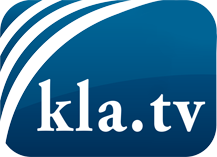 О чем СМИ не должны молчать ...Мало слышанное от народа, для народа...регулярные новости на www.kla.tv/ruОставайтесь с нами!Бесплатную рассылку новостей по электронной почте
Вы можете получить по ссылке www.kla.tv/abo-ruИнструкция по безопасности:Несогласные голоса, к сожалению, все снова подвергаются цензуре и подавлению. До тех пор, пока мы не будем сообщать в соответствии с интересами и идеологией системной прессы, мы всегда должны ожидать, что будут искать предлоги, чтобы заблокировать или навредить Kla.TV.Поэтому объединитесь сегодня в сеть независимо от интернета!
Нажмите здесь: www.kla.tv/vernetzung&lang=ruЛицензия:    Creative Commons License с указанием названия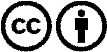 Распространение и переработка желательно с указанием названия! При этом материал не может быть представлен вне контекста. Учреждения, финансируемые за счет государственных средств, не могут пользоваться ими без консультации. Нарушения могут преследоваться по закону.